ОБ ЭКОЛОГИИ РОДНОГО КРАЯКлеблеева Александра Маратовна, 2000 г.р.,E-mail: shkola_22@mail.ru, 8 (4752) 53-79-80 (заместители директора), муниципальное общеобразовательное учреждение «Средняя общеобразовательная школа № 22 с углубленным изучением отдельных предметов» города Тамбова, Тамбовской областиЧеловек зависит от природы, но очеловеченная природа
зависит от человека.Ю.А.ШколенкоСо словами, взятыми мною для эпиграфа, нельзя не согласиться, так как они в полной мере отражают суть заявленной  проблемы экологии родного края. Мой вклад в экологию родного края, конечно, невелик, но я стараюсь принимать активное участие во всех мероприятиях по сохранению окружающей природы и соблюдать экологические правила. Попробуем разобраться в предложенной теме.Посмотрите прямо сейчас в окно! Что Вы видите? Яркое лазурное небо, доброе солнце с горячими лучами, деревья пока ещё в зимней спячке, но под лучами солнца не кажутся такими сонными, на дорогах проталины… Ещё чуть-чуть – и Весна вступит в свои права! Если вглядеться в природу, то всё кажется таким простым и банальным! Природа как любящая мать заботится о нас, своих детях. А чем отвечаем ей мы? Порой не слышим её криков о помощи! Прислушаемся к родной природе, к голосам растений, птиц и зверей! Конечно, для каждого прежде всего близка природа родного края.Природа Тамбовской области своеобразна, красива, нигде не повторяется в таком сочетании. Именно в нашей области встретились и остановились две природы: природа северных лесов и природа степей. Окрестности Тамбова представляют собой единственное в своем роде сочетание таежной и степной фауны и флоры. Благодаря своей живописности является прекрасным местом для отдыха.  Более того, история подарила Тамбову  два туристских брэнда: во-первых, в здешних лесах живет знаменитый «тамбовский волк», а во-вторых, именно в Тамбове, как считается, самые вкусные в России картошка и окорок. А местный мед - предмет зависти всех соседних областей! Тамбовский край имеет благоприятные климатические и большие природные ресурсы, в значительной степени обусловившие специализацию ее хозяйственного комплекса. Главное богатство региона, его огромный природный потенциал - это исключительно плодородные черноземные почвы. Образец почвы тамбовского чернозема хранится в Палате мер и весов в Париже, как эталон самой плодородной почвы в мире. Об этой почве известный русский ученый почвовед В.В. Докучаев писал, что «чернозем... для России дороже всякой нефти, всякого каменного угля, дороже золотых и железных руд; в нем - вековечное неистощимое русское богатство!» Как мы, взрослые и дети, относимся к такому богатству? Сохраняем и приумножаем его или только потребляем и истребляем? Почему возникли экологические проблемы? Каков личный вклад каждого в  сохранении природных ресурсов? Попытаемся найти ответы на эти вопросы, обратившись к различным источникам информации и к собственному опыту общения с кладовой природы.Термин «экология» возник в рамках биологии. Его автором был Э. Геккель (.). Экология первоначально рассматривалась как часть биологии, изучающая взаимодействие живых организмов в зависимости от состояния окружающей среды. Так вот: первоначально термин «экология» означал дисциплину, которая изучает эволюцию фиксированных экосистем. В то же время чрезмерное расширение понятия, включение его в жаргон также недопустимо. Так, например, говорят о том, что в городе «плохая экология». Выражение бессмысленное, так как экология - это научная дисциплина, и она одна для всего человечества. Взаимоотношения человека и природы на протяжении всего хода истории постоянно меняются. Без вмешательства человека они существовать не могут. Постепенно человек начинает извлекать полезные ископаемые. И что, может быть, самое главное, в результате своей активности человек меняет характер кругооборота веществ в природе, то есть меняет сам характер окружающей среды. И по мере роста потребностей человека свойства среды обитания все более и более изменяются. Заметим, людям кажется, что их деятельность приводит к адаптации к местным условиям. Далеко не всегда улучшая условия для себя, отдельный человек улучшает условия обитания для окружающих. С развитием промышленности ситуация стремительно стала меняться. Это связано с добычей угля, нефти, газа, а затем – в огромных количествах металлов и других полезных ископаемых.  Появление в биосфере этих веществ, изначально ей не свойственных, люди и стали называть загрязнением воды, воздуха, почвы. И интенсивность процесса загрязнения стала стремительно нарастать. Начали зримо меняться условия обитания. Прежде всего, этот процесс почувствовали растения и животные. Этот процесс угнетения Природы особенно ускорился во второй половине 20 века.В то же время любая деятельность человека - промышленная, сельскохозяйственная, рекреационная - это и есть источник жизни человека, основа его существования. Значит, человек неизбежно будет менять характеристики окружающей среды, искать способы к ним приспосабливаться.Во всех цивилизациях и у всех народов всегда было представление о необходимости бережного отношения к природе. Так, еще Петр Великий, который вырубил для строительства флота весь лес в Заонежье, запретил прикасаться топором к тому лесу, который находился в окрестностях водопада Кивач.Деградация природы начала превращаться в угрозу самой жизни общества.  Люди стали постепенно понимать, что только богатство природы, разнообразие живых видов обеспечивает жизнь и будущее самого человека. Природа без человека жила миллиарды лет и сможет жить без человека, но человек вне полноценной биосферы существовать не может. Вопрос об охране природы в большинстве развитых стран превратился в один из важнейших приоритетов национального развития. Не остались в стороне от проблем экологии и наши местные власти. Губернатору Тамбовщины Олегу Бетину вручена Национальная экологическая премия за 2011 год "Хрустальная ноосфера". Жюри конкурса оценило позитивную динамику эколого-экономического развития Тамбовской области в номинации "Экологические инициативы".  Тамбовская область показала лучшие результаты среди регионов в части экологически устойчивого развития. В областной администрации поясняют, что в 2010 году по индексу промышленного производства по отношению к росту выбросов загрязняющих веществ Тамбовская область занимает лидирующую позицию. Не остаются равнодушными к данной проблеме и учащиеся нашей школы, в  том числе и я. Ежегодно, в апреле, ребята организуют работу по уборке пришкольного участка, на котором осуществляется посадка цветковых растений, разбиваются клумбы. 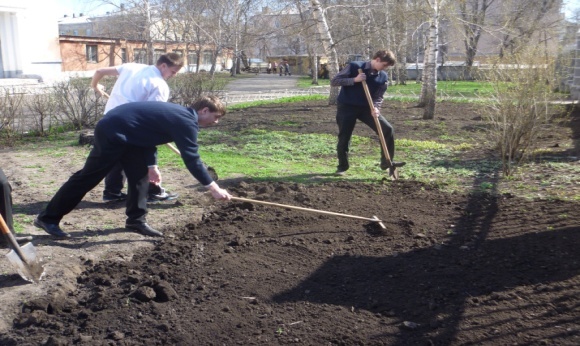 В рамках месячника “Чистый город” ученики нашей школы совместно с работниками управляющей жилищной компании принимали участие в городском субботнике, работая на пришкольной территории, а также  убирали сквер парка «Строитель», наводили порядок на территории ТОГСУ СО “Реабилитационный центр для детей и подростков с ограниченными возможностями “Росинка”. Все наши мероприятия, безусловно, помогут живой природе края только в том случае, если каждый из нас прочно осознает важность бережного отношение к лесу, лугам, птицам, животным. Общаясь с природой, следует убеждать себя: "Это наш общий, а значит, и мой лес, моя река, моё озеро. Я должен беречь все это. Кто же сохранит этот мир, если не я?"Жизненная практика подсказывает: экология природы без экологии души немыслима. Природа дарит нам радость. Но почему же тогда встречаются ребята, которые разоряют птичьи гнезда, засоряют родники или речки, ломают деревья, бросают мусор не в урны, а прямо на тротуары? Не так-то легко выработать в человеке экологические привычки. Мне не понятно поведение тех, кто срывает цветок и не задумывается над тем, что этот цветок гибнет.  Как остановить людей от непродуманных действий? Сложный вопрос! Но его необходимо решать на всех уровнях! И каждый для себя должен решить, чем он может помочь родному краю. Не забывать о том, что от каждого из нас зависит, будут ли радовать нас завтра родной город, лес, речка своей красотой!«Оскверняющий грязью светлые воды источника лишает себя питья», - эти слова были написаны греческим поэтом за пятьсот лет до нашей эры… Но эти слова не потеряли актуальности и сегодня. Из потребителей земных благ надо превращаться в заботливых, добрых, рачительных хозяев!